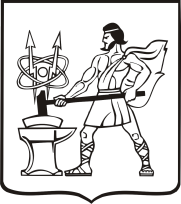 СОВЕТ ДЕПУТАТОВ ГОРОДСКОГО ОКРУГА ЭЛЕКТРОСТАЛЬМОСКОВСКОЙ ОБЛАСТИРЕШЕНИЕот 11.09.2020 № 454/76О признании утратившими силу муниципальных нормативных правовых актовВ соответствии с Федеральным законом от 06.10.2003 № 131-ФЗ «Об общих принципах организации местного самоуправления в Российской Федерации», решением Совета депутатов городского округа Электросталь Московской области от 22.06.2020 №438/73 «О системе оплаты труда работников муниципальных учреждений городского округа Электросталь Московской области», Уставом городского округа Электросталь Московской области, в целях приведения муниципальных нормативных правовых актов Совета депутатов городского округа Электросталь Московской области в соответствие с законодательством, Совет депутатов городского округа Электросталь Московской области РЕШИЛ:1. Признать утратившими силу следующие муниципальные нормативные правовые акты:1.1. решение Совета депутатов городского округа Электросталь Московской области от30.09.2011 № 90/20 «О внесении изменения в решение Совета депутатов городского округа Электросталь Московской области от 30.05.2007 № 302/30 «Об оплате труда работников муниципальных учреждений городского округа Электросталь Московской области»;1.2. решение Совета депутатов городского округа Электросталь Московской области от22.12.2011 № 116/25 «О внесении изменений в решение Совета депутатов городского округа Электросталь Московской области от 30.05.2007 № 302/30 «Об оплате труда работников муниципальных учреждений городского округа Электросталь Московской области»;1.3. решение Совета депутатов городского округа Электросталь Московской области от24.04.2013 № 258/48 «О внесении изменений в решение Совета депутатов городского округа Электросталь Московской области от 30.05.2007 № 302/30 «Об оплате труда работников муниципальных учреждений городского округа Электросталь Московской области»;1.4. решение Совета депутатов городского округа Электросталь Московской области от24.04.2014 № 348/66 «О внесении изменений в решение Совета депутатов городского округа   Электросталь   Московской   области  от  30.05.2007  № 302/30  «Об  оплате  труда работников муниципальных учреждений городского округа Электросталь Московской области».2. Опубликовать настоящее решение в газете «Официальный вестник» и разместить на сайте городского округа Электросталь Московской области в информационно-телекоммуникационной сети «Интернет» по адресу: www.electrostal.ru.3. Принять источником финансирования расходов по размещению в средствах массовой информации данного решения денежные средства, предусмотренные в бюджете городского округа Электросталь Московской области по подразделу 0113 «Другие общегосударственные вопросы» раздела 0100.4. Настоящее решение вступает в силу после его официального опубликования.Временно исполняющий полномочияГлавы городского округа                                                                                        И.Ю. ВолковаПредседатель Совета депутатовгородского округа                                                                                                    В.А. Кузьмин